Об утверждении Порядка заключения соглашений о передаче части полномочий по решению вопросов местного значения между органами местного самоуправления Степношенталинского сельского поселения и органами местного самоуправления Алексеевского  муниципального районаВ соответствии с частью 4 статьи 15 Федерального закона от 6 октября 2003 года №131-ФЗ «Об общих принципах организации местного самоуправления в Российской Федерации», Совет Степношенталинского сельского поселения Алексеевского муниципального района Республики Татарстан решил:1.Утвердить приложенный Порядок заключения соглашений о передаче части полномочий по решению вопросов местного значения между органами местного самоуправления Степношенталинского сельского поселения Алексеевского муниципального района Республики Татарстан и органами местного самоуправления Алексеевского муниципального района Республики Татарстан. 2. Разместить настоящее постановление на официальном сайте Степношенталинского  сельского поселения, на портале правовой информации, а также на информационном стенде в здании Совета Степношенталинского сельского поселения Алексеевского  муниципального района Республики Татарстан.3. Контроль за исполнением настоящего решения оставляю за собой.Глава Степношенталинскогосельского поселения Алексеевского муниципального района                          Ф.Я.Хамадеев
                 ПРОЕКТПорядокзаключения соглашений о передаче части полномочий по решению вопросов местного значения между органами местного самоуправления  Степношенталинского сельского поселения Алексеевского муниципального района Республики Татарстан и органами местного самоуправления Алексеевского муниципального района» Республики Татарстан Настоящий Порядок заключения соглашений о передаче части полномочий по решению вопросов местного значения между органами местного самоуправления Степношенталинского сельского поселения Алексеевского муниципального района Республики Татарстан (далее – Поселение) и органами местного самоуправления Алексеевского муниципального района Республики Татарстан (далее – Район) разработан в соответствии с Федеральным законом от 6 октября 2003 года №131-ФЗ «Об общих принципах организации местного самоуправления в Российской Федерации» (далее - Федеральный закон «Об общих принципах организации местного самоуправления в Российской Федерации»).Органы местного самоуправления Поселения вправе заключать соглашения с органами местного самоуправления Района о передаче осуществления части своих полномочий по решению вопросов местного значения за счет межбюджетных трансфертов, предоставляемых из бюджета Поселения в соответствии с Бюджетным кодексом Российской Федерации.При этом органы местного самоуправления Района осуществляют полномочия по решению вопросов местного значения сельского поселения на территории Поселения в соответствии с Федеральным законом «Об общих принципах организации местного самоуправления в Российской Федерации», соглашениями о передаче органам местного самоуправления Района отдельных полномочий по решению вопросов местного значения Поселения.Инициировать передачу части полномочий по решению вопросов местного значения могут органы местного самоуправления Поселения и Района.5.	Исполнительный комитет муниципального образования Поселения по собственной инициативе, либо рассмотрев инициативу органов местного самоуправления Района, в течение 30 дней со дня ее получения готовит проект решения Совета Поселения о передаче отдельных полномочий по решению вопросов местного значения.Исполнительный комитет муниципального образования Поселения вносит проект решения Совета Поселения о передаче части полномочий в порядке и сроки, установленные при внесении нормативных правовых актов в Совет Поселения. Совет Поселения принимает решение о передаче осуществления части полномочий по решению вопросов местного значения Поселения органам местного самоуправления  Района и направляет принятое решение на рассмотрение органам местного самоуправления Района.При положительном результате рассмотрения решения Совета Поселения Советом Района между органами местного самоуправления Поселения и органами местного самоуправления Района заключается соглашение.Указанное соглашение должно заключаться на определенный срок, содержать положения, устанавливающие основания и порядок прекращения его действия, в том числе досрочного, порядок определения ежегодного объема указанных в настоящей части межбюджетных трансфертов, необходимых для осуществления передаваемых полномочий, а также предусматривать финансовые санкции за неисполнение соглашений.Для разработки проекта соглашения может быть создана рабочая группа с включением равного количества представителей от каждой из сторон. Рабочая группа по итогам своей работы готовит проект соглашения, максимально учитывающий интересы сторон соглашения.В случае если Совет Поселения отклонил проект решения о передаче осуществления части полномочий по решению вопросов местного значения Поселения органам местного самоуправления Района, направившим инициативу, направляется письмо о результатах рассмотрения инициированного ими вопроса.Финансовые средства, необходимые для исполнения полномочий, предусмотренных соглашением, предоставляются в форме межбюджетных трансфертов.В случае нецелевого использования межбюджетных трансфертов они подлежат возврату в бюджет Поселения в десятидневный срок.В целях передачи межбюджетных трансфертов, необходимых для осуществления передаваемых полномочий, в соответствии с бюджетным законодательством вносятся изменения в решения о бюджете района и поселений, где предусматриваются необходимые средства на осуществление переданных полномочий.Формирование, перечисление и учет межбюджетных трансфертов, предоставляемых из бюджета Поселения на реализацию переданных полномочий, осуществляется в соответствии с бюджетным законодательством Российской Федерации.Финансовые средства, предоставляемые для осуществления части полномочий, перечисляются ежемесячно равными долями, однако возможно перечисление всей суммы финансовых средств единовременно.При необходимости для осуществления части полномочий передается муниципальное имущество на основании договора безвозмездного срочного пользования.Договор безвозмездного пользования является срочным и заключается на срок действия Соглашения.Для осуществления переданных в соответствии с указанными соглашениями полномочий органы местного самоуправления Района имеют право использовать собственные материальные ресурсы и финансовые средства в случаях и порядке, предусмотренных решением Представительного органа муниципального образования.Орган местного самоуправления поселения, передавший полномочия, осуществляет проверки исполнения переданных полномочий, запрашивает необходимую информацию об использовании переданных финансовых средств и материальных ресурсов.Действие Соглашения может быть прекращено досрочно:- по соглашению Сторон;- в одностороннем порядке, в случае неисполнения или ненадлежащего исполнения одной из Сторон своих обязательств.В случае досрочного прекращения действия Соглашения орган местного самоуправления Района, осуществлявший переданные полномочия, возвращает неиспользованные финансовые средства и материальные ресурсы и имущество, переданные для осуществления полномочий. Споры, связанные с исполнением Соглашения, разрешаются путем проведения переговоров и иных согласительных процедур. В случае невозможности разрешения спора путем проведения переговоров или согласительных процедур он подлежит рассмотрению в ином порядке, предусмотренном законодательством.СОВЕТСТЕПНОШЕНТАЛИНСКОГОСЕЛЬСКОГО ПОСЕЛЕНИЯАЛЕКСЕЕВСКОГО МУНИЦИПАЛЬНОГО РАЙОНА РЕСПУБЛИКИ ТАТАРСТАН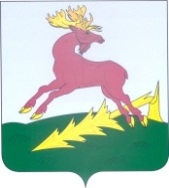 ТАТАРСТАН РЕСПУБЛИКАСЫАЛЕКСЕЕВСКМУНИЦИПАЛЬ РАЙОНЫНЫҢКЫР ШОНТАЛЫ АВЫЛҖИРЛЕГЕ СОВЕТЫРЕШЕНИЕс. Степная ШенталаКАРАРПРОЕКТ